ШКОЛЬНЫЕ ЧАСТУШКИСтавьте ушки на макушке,Слушайте внимательно.Развеселые частушкиСпоем вам обязательно!Каждый день как в бой идет Мой приятель Коля. А учеба не идет, Тому причина – Оля! Поработаем неплохо,Рассчитаем за урок:Сколько нужно шлакоболоков,Чтоб дворец построить смог?Сделать надо нам расчет:Как из труб вода течет,Что откуда вытекает...Арифметике почет!Николай пример решал,А Сергей ему мешал.Вот, ребята, вам пример,Как нельзя решать пример!Мы спросили у Игната:- Ты знаком, Игнат, с гранатой?Он ответил: - Будьте спок!Пью гранатовый я сок!Мы спросили у Алешки:- Ты умылся?- Да, немножко.- Уши мыл?- Мыл...- Шею мыл?- Мыл...- Руки?- Руки нет, забыл.Не дремлю я, замечаюТу, которая бойчейТу, которая танцуетИ поет всех веселей!Мелом расчерчен асфальт на квадратики,Манечка с Танечкой прыгают тут.Где это видано, где это слыхано, -В "классы" играют, а в класс не идут?!Папа у Васи силен в математике,Учится папа за Васю весь год.Где это видано, где это слыхано, -Папа решает, а Вася сдает?!Вася нам загадки гнул,А теперь, гляди, уснул!Проснись, протри глазеночки,А то уйдут девчоночки!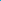 